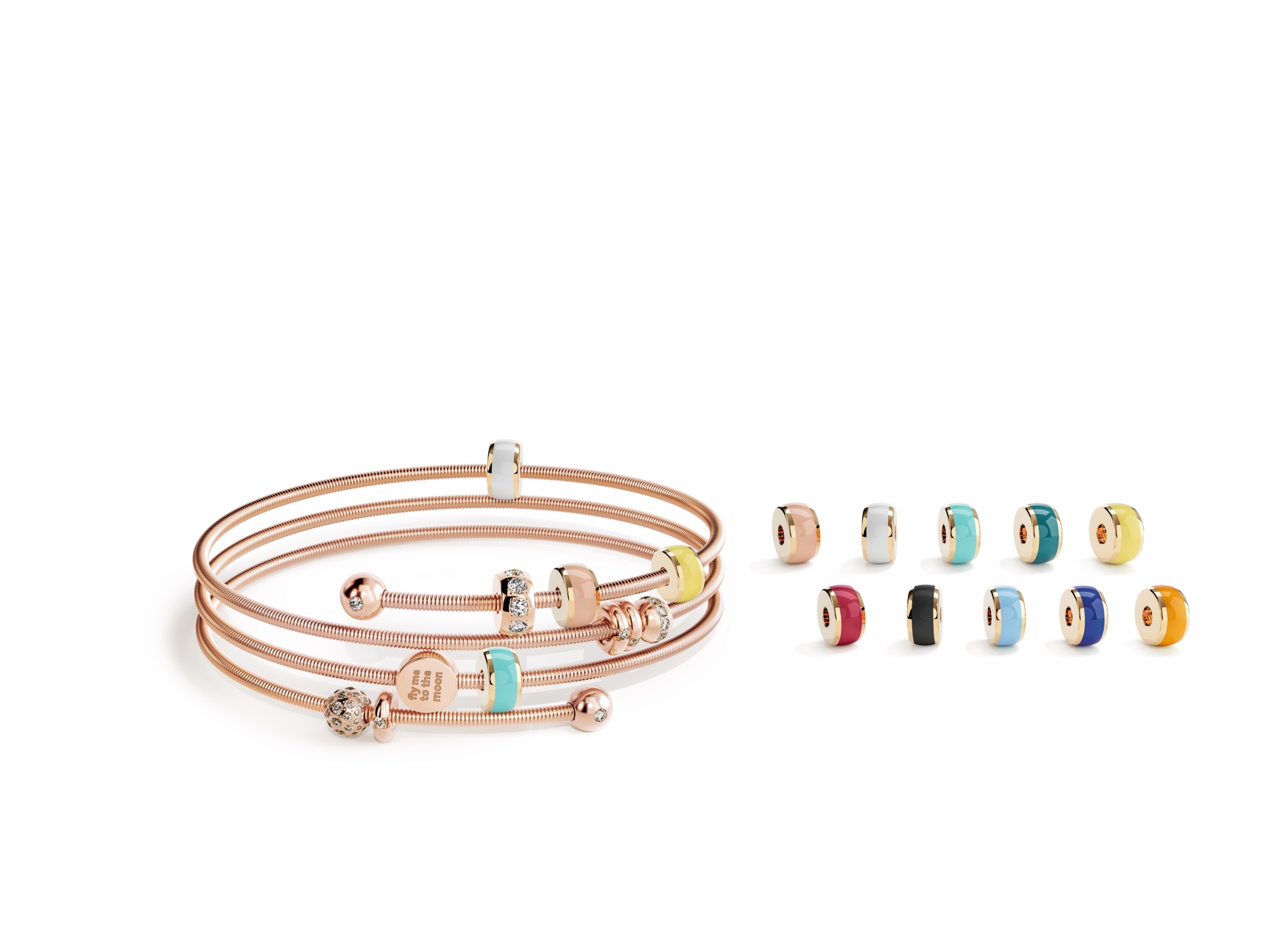 TC NIESSING COLETTE C SETARIO NIESSING COLETTE C SETARIODISCOVER THE MAGICAL KISS OF COLORImmerse yourself in the fascinating world of colors with the new Colette C Setario pendant. This unique charm pendant is inspired by the famous Niessing jewelry classic Setario, which has undergone a modern interpretation in its anniversary year.The Colette C Setario charms are the perfect way to add a joyful splash of color to your Colette C charm collection. The intricate rings made of gold or platinum, in combination with exclusive enamel colors, add colorful accents to your Colette C bracelet.You can combine the Setario pendant with other Colette C charms. The variety of colors will inspire you to create a unique piece of jewelry every day.Discover the magical versatility of Colette C Setario – a tribute to the interplay of colors and shapes. Collect, explore – and discover the magical kiss of color!